Nama	: Suci Musvita Ayu
NIY	: 60110622
Judul	: Peningkatan pengetahuan tentang makanan pendamping asi di Desa Dadapayu Kecamatan Semanu Gunungkidul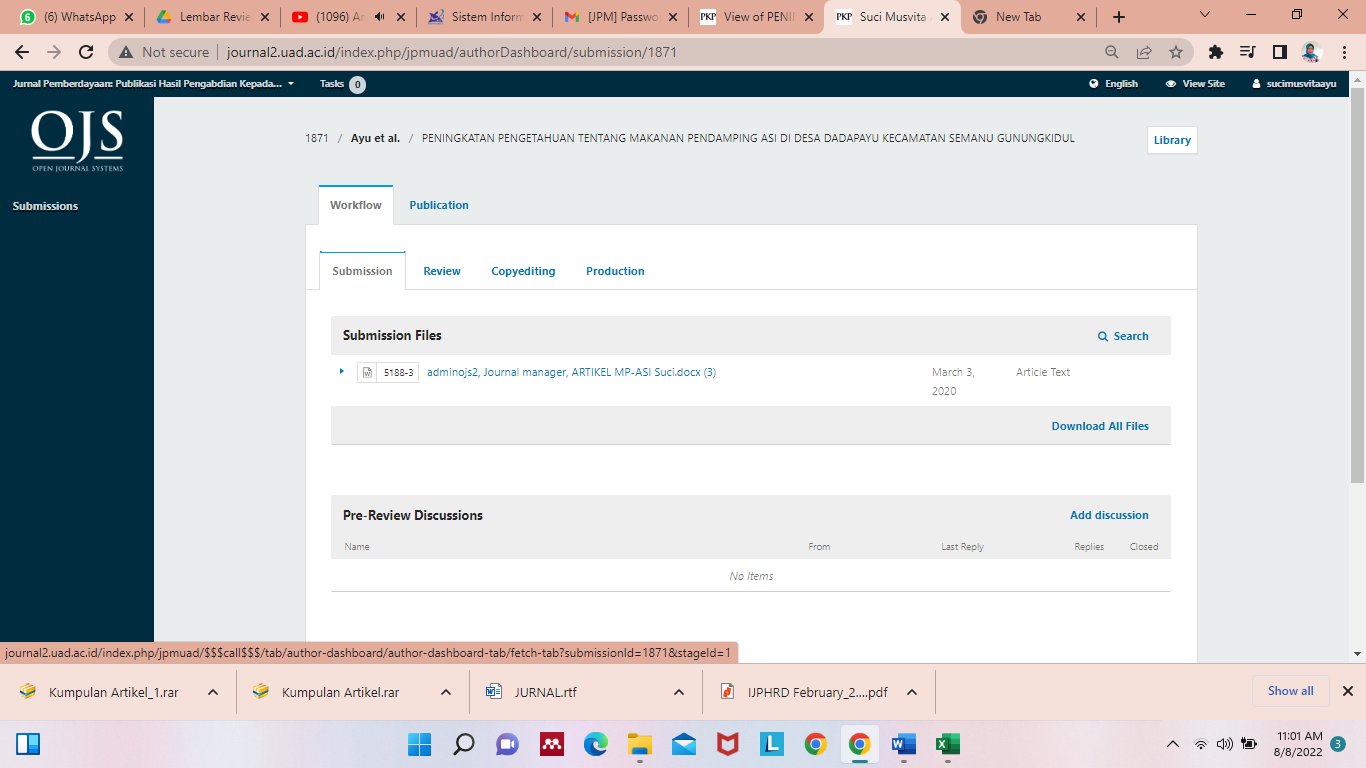 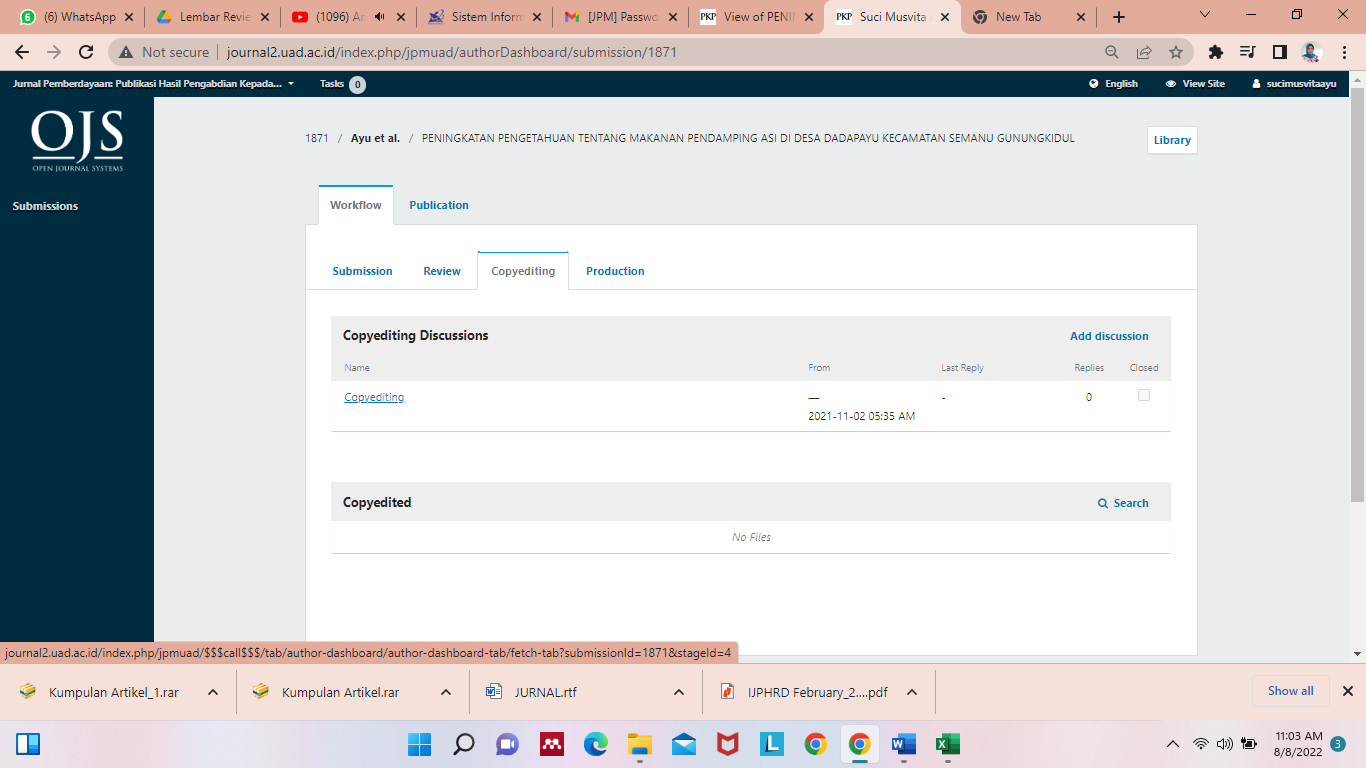 